Základní škola Olomouc, Stupkova 16, příspěvková organizace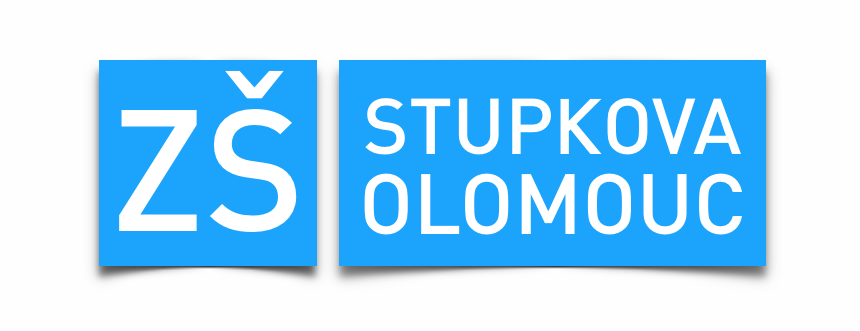 Stupkova 953/16, 779 00 OlomoucFakultní škola Pedagogické fakulty Univerzity Palackého v Olomouci
Rozšířená výuka matematiky, informatiky a hudební výchovyE-mail: reditel@zs-stupkova.cz, tel.: 581 111 201, www.zs-stupkova.czŠkolní vzdělávací program školní družinyZákladní školy Olomouc, Stupkova 16, příspěvkové organizace	Název školy:	Základní škola Olomouc, Stupkova 16,		příspěvková organizace	Adresa školy:	Stupkova 16, 779 00 Olomouc	 RED-IZO: 	600140148	IČ: 	47657189	DIČ:	CZ47657189	IZO ZŠ: 	047657189 	IZO ŠD:	119900092		Jméno ředitele:	Mgr. Pavel Hofírek	Zřizovatel:	Statutární město Olomouc	Zástupce zřizovatele:	PhDr. Hana Fantová, vedoucí odboru školství Platnost dokumentu: od 1. září 2022……………………………                                                                                               ……………………………..Mgr. Pavel Hofírek                                                                                                     razítko školy    ředitel školyŠVP ŠD je k nahlédnutí ve spisové dokumentaci ředitele školy a u vychovatelů všech oddělení ŠD. Elektronická podoba je zveřejněna na webových stránkách školy.Obsah:Charakteristika ŠDKonkrétní cíle vzděláváníDélka vzděláváníFormy vzděláváníObsah vzděláváníPodmínky přijímání uchazečů, průběhu a ukončování vzděláváníPodmínky pro vzdělávání žáků s přiznanými podpůrnými opatřenímiPopis materiálních podmínekPopis personálních podmínekPopis ekonomických podmínekPopis podmínek bezpečnosti a ochrany zdravíCharakteristika ŠDŠkolní družina (dále jen ŠD) je zřízena podle zákona č. 561/2004 Sb., o předškolním, základním, středním, vyšším odborném a jiném vzdělávání (školský zákon) § 111 Zájmové vzdělávání, a podle vyhlášky MŠMT č. 74/205 Sb., o zájmovém vzdělávání. Školní družina je školské zařízení výchovy mimo vyučování pro zájmové vzdělávání, poskytující účastníkům naplnění volného času zájmovými činnostmi, zaměřenými na zájmové oblasti navazující na školní výuku. Mezi nejčastější zájmové činnosti napomáhající osobnímu růstu dítěte patří v našem zařízení aktivity sportovní, přírodovědné, technické, společenskovědní a estetické. K odstranění únavy z vyučování a odreagování slouží odpočinkové a rekreační činnosti.Každodenní provoz ŠD začíná ráno od 6:00 do 7:30 hodin. Odpoledne pak pokračuje od 11:40 do 17:00 hodin.     ŠD mohou navštěvovat především žáci 1. stupně ZŠ. Kapacita ŠD je 240 žáků. Naše školní družina se snaží vytvořit dětem klidné a tvořivé prostředí, kde mohou uplatnit své schopnosti a dovednosti a smysluplně tak vyplnit svůj volný čas. Rozvíjíme schopnost komunikovat, spolupracovat a respektovat ostatní kolem nás.     Každé oddělení ŠD pořádá v průběhu školního roku akce uvedené v celoročním plánu ŠD. Stravování dětí je zajištěno ve školní jídelně, kam žáci pravidelně dochází v doprovodu vychovatelek v časovém rozmezí mezi 11:45 do 13:45.Cíle vzděláváníPři stanovování cílů vycházíme z obecných cílů vzdělávací soustavy:rozvoj osobnosti každého žákazabezpečení pocitu bezpečí a klidurozvoj samostatnosti a schopnosti pracovat v kolektivu, pomáhat slabším a mladším spolužákům při různých aktivitáchvýchova ke zdravému životnímu stylu, pěstování základních hygienických návyků posilování komunikačních dovednostíosvojení si základů slušného chování, návyk péče o pořádek a čistotuvedení žáků k toleranci a ohleduplnosti k jiným lidem, jejich kulturám a duchovním hodnotám, učit je žít společně s ostatními lidmiprohlubování všeobecného přehledu pomocí herrozvoj vnímavosti k ostatním lidem, prostředí a příroděvedení dětí k opatrnosti před nebezpečím, umět si poradit  v případě nehody, naučit je pomoci druhýmpěstování pozitivního vztahu k prácinaučit se nepodléhat cizím negativním vlivůmVýchovně- vzdělávací cíle:podněcovat žáky k tvořivému myšlení, logickému uvažování a k řešení problémůmotivovat žáky k celoživotnímu učení vést žáky k účinné komunikacipřipravovat žáky k tomu, aby se projevovali jako svébytné, svobodné a zodpovědné osobnosti, uplatňovali svá práva a plnili své povinnostiučit žáky aktivně rozvíjet a chránit fyzické, duševní a sociální zdraví a být za ně odpovědnýpomáhat žákům poznávat a rozvíjet své schopnosti a reálné možnosti a uplatňovat je spolu s osvojenými vědomostmi a dovednostmi při rozhodování o vlastní žívotní a profesní orientaciDélka vzděláváníZájmové vzdělávání ve školní družině je poskytováno po dobu 10 měsíců, od začátku září do konce června. V době prázdnin může být provoz ŠD po dohodě se zřizovatelem přerušen.ŠVP pro ŠD je vytvořen v souladu se ŠVP ZV školy. Je tvořen na dobu tří let. Toto období je dostatečně dlouhé pro možnost vhodně reagovat na podmínky ve školní družině, přesouvání témat v celoročním plánu ŠD i pro provedení evaluace činností a dosažených výsledků.Formy vzděláváníPravidelná činnost odpočinková, klidová a rekreační činnost, která kompenzuje zátěž během školního vyučovánísportovní činnostvýtvarná a pracovní činnostesteticko-výchovná činnost – rozvoj motoriky, vyprávění, společné hry, osvojení základů společenského chováníprohlubování znalostí a vědomostídramatická a hudební výchovaPříležitostná činnostvýchovná, vzdělávací a zájmová činnost organizovaná nepravidelně dle možností školní družiny (např. besedy, akce, projekty, výstavy)tato činnost není zahrnuta do standardní týdenní skladby činností a tyto činnosti probíhají většinou mimo sídlo organizaceSpontánní činnostvycházejí z denní skladby činností školní družinyObsah vzděláváníObsah vzdělávání ŠD navazuje v některých částech na ŠVP školy a je uspořádán podle tematických celků, které zahrnuje RVP do učebního plánu pro I. stupeň ZŠ. Obsah vzdělávání má pět oblastí:Místo, kde žijeme - poznávání nejbližšího okolí, organizace školy, školní družiny, orientace v prostoru a čase, odhad vzdálenosti a času. Bezpečnost na cestě do školy, při vycházkách, dopravní výchova. (kompetence činnostní a občanské)Lidé kolem nás  - osvojení vhodného chování a vystupování, soužití v rodině, kolektivu třídy, družiny, na ulici, základní komunikace mezi lidmi, lidé s různým postižením, pomoc druhému, slušná mluva a základy společenského chování. Předcházení šikaně a patologicky negativním jevům. Charakterové vlastnosti. (kompetence k řešení problému, komunikativní, sociální)Lidé a čas - budování a dodržování správného denního režimu, vytváření pravidelných návyků, umění správně a účelně využít svůj volný čas. (kompetence k trávení volného času)Rozmanitost přírody - vycházky a pobyt v přírodě, pozorování změn, využití encyklopedií, následné výtvarné zpracování, péče o pokojové rostliny, ekologická výchova – ochrana přírody, pravidla chování v přírodě. (kompetence k učení)Člověk a jeho zdraví – poznává sebe sama, poučení o zdraví a nemocech, zdravotní prevence, osobní hygiena a čistota, poučení o úrazech, učení se ošetřit drobná zranění. Besedy na dané téma. Dodržování pitného režimu a poučení o vhodné skladbě jídelníčku.KLÍČOVÉ KOMPETENCEČinnost školní družiny se snaží o rozvíjení a získávání určitých kompetencí. Jedná se o komplexní působení na žáky při rukodělných činnostech, esteticko-výtvarné výchově, při sportu, přírodovědných aktivitách, při rozvoji počítačové gramotnosti, při společenské výchově, při sebevzdělávání žáků i odpočinku. ŠD navazuje na program předškolního vzdělávání a částečně z něj také vychází při formulaci klíčových kompetencí. Jedná se o dlouhodobý proces, zahrnující souhrn vědomostí, dovedností, schopností a postojů, které děti získávají v průběhu několikaleté docházky do ŠD. Prolínají se všemi činnostmi zájmového vzdělávání. KOMPETENCE K UČENÍUčí se s chutí, započatou práci dokončí, zhodnotí své výkony, klade si otázky, hledá odpověď, získané vědomosti dává do souvislostí, získané zkušenosti uplatňuje v praktických situacích a dalším učení. KOMPETENCE K ŘEŠENÍ PROBLÉMŮVšímá si dění a problemů okolo, snaží se řešit vzniklé situace a při jejich řešení využívá logické, matematické a empirické postupy. Chápe, že vyhýbání se řešení problému nevede k cíli, rozlišuje správná a chybná řešení. Započaté činnosti dokončuje. KOMUNIKATIVNÍ KOMPETENCEOvládá řeč, vyjadřuje sdělení, myšlenky, otázky a odpovědi vhodně formulovanými větami, komunikuje kultivovaně a bez ostychu s vrstevníky i dospělými. SOCIÁLNÍ A INTERPERSONÁLNÍ KOMPETENCESamostatně rozhoduje o svých činnostech, uvědomuje si, že za ně zodpovídá a nese důsledky, projevuje ohleduplnost, citlivost, rozpozná vhodné a nevhodné chování, nespravedlnost, agresivitu, šikanu a dovede se jim bránit, spolupracuje ve skupině, dokáže se prosadit i podřídit,  přijmout kompromis, respektuje jiné, je tolerantní k odlišnostem mezi lidmi. ČINNOSTNÍ A OBČANSKÉ KOMPETENCEUčí se plánovat, organizovat, řídit a hodnotit, odhaduje rizika svých nápadů, odpovědně přistupuje k úkolům a povinnostem, uvědomuje si práva svá i druhých, dbá na své osobní zdraví i zdraví druhých, chová se odpovědně s ohledem na zdravé a bezpečné prostředí (přírodní i společenské).KOMPETENCE K TRÁVENÍ VOLNÉHO ČASUOrientuje se v možnostech smysluplného trávení volného času, vybírá si zájmové činnosti dle vlastních dispozic, rozvíjí své zájmy v organizovaných skupinách i individuálních činnostech, umí říci „ne“  nevhodným nabídkám na využití volného času.Celoroční plán ŠDTématické plányZÁŘÍTématický okruh: Škola a její začátekseznamujeme se s novými kamarády, navazujeme nová přátelstvípoučení o bezpečnosti při činnostech ŠD (pobytu ve třídě, jidelně i venku)seznamujeme se s Vnitřním řádem školní družiny, organizací a režimem v ŠDvyprávíme si a malujeme zážitky z prázdninzdobíme školní družinu a prostory na chodbáchmalujeme portrét svého kamarádačtení z knih a časopisů10. 9. – Den první pomocitvoříme ze stavebnic, legamalujeme obrázky pro Klokánekosvojujeme si zásady slušného chování, hygieny ve škole a ve školní jídelněhrajeme scénky – zdravení, požádání, poděkováníhrajeme se a sportujeme - venkovní hry míčové a pohybovécelodružinová soutěž -  “Netradiční OH” – Olympijský pětibojpřipomínáme si a vysvětlujeme významné dny a svátky -  22.9. Den bez aut, 28.9. Den české státnostiRozvíjená kompetence: k učení, k řešení problemů, komunikativní, občanská a pracovní, sociální a personálníŘÍJENTématický okruh: Podzimní přírodapozorování změn přírody na podzim posloucháme pohádky a čteme na pokračování1. 10. - Mezinárodní den seniorů – vedeme děti k úctě ke starým lidem, kreslíme obrázky a přání pro dědečky a babičkypořádáme Sbírku kaštanů a žaludů v ŠD4. 10. -  Světový den zvířat - povídáme si, jak se staráme o svá domácí zvířátkarealizujene přírodovědné vycházky spojené se sběrem přírodnin (šišky, žaludy, bukvice)využíváme přírodní materiály při výtvarných činnostechcelodružinová akce – podzimní dílny (tvoříme z přírodnin)pracujeme s vlnou – vyrábíme z vlny poznáváme a určujeme houby20. 10. - Den stromů – Stezka mezi stormy – celodružinová akce20. 10. – Den mandal – malujeme mandalupovídáme si o nebezpečí pálení zahradního odpadu – možnost vzniku požáru, besedujeme o tom, jak se v takové situaci chovat ( volat hasiče – 150)vyrábíme drakahrajeme společenské hry stavíme ze stavebniczpíváme a recitujeme písně a básně o podzimupovídáme si o podzimní sklizni – třídíme na ovoce a zeleninu (výtvarné ztvárnění)hrajeme si a sportujeme - venkovní hry společné i individuálnípřipomínáme si a vysvětlujeme významné dny - 28. 10. – Den vzniku ČeskoslovenskaRozvíjená kompetence:k učení, komunikativní, sociální a personální, občanská, pracovní, k řešení problémůLISTOPADTématický okruh: Barvy podzimučtení pohádek na pokračování, výtvarné ztvárnění příběhupozorujeme přírodu okolo nás - jak se zbarvují listy na podzim, využíváme listy při výtvarných činnostechtvoříme podzimní výzdobu ve třídě a na chodbách2. 11. - Svátek zesnulých (Dušičky)celodružinová akce – “Vyrábíme podzimní lucerničky” - průvod s lucerničkamipovídáme si o národních jídlech typických pro určité zemězapojujeme se do Sbírky potravin – přednášky v ŠD organizované potravinovou bankoupovídáme si o povoláních – malujeme  “čím bych chtěl být”25. 11. - Mezinárodní den bez nákupů – povídáme si s dětmi o tom, jak nás ovlivňují reklamy a kolik nakupujeme zbytečných věcí a poučíme děti o Sbírce potravinpapírové vystřihovánky a omalovánky povídáme si o tom, jak se zvířátka a ptáci připravují na zimu, co pro ně můžeme udělathry na procvičení paměti a soustředěnístavby z Lega, kostek, stavebnicpobyt venku a společné hrypřipomínáme si a vysvětlujeme významné dny - 17. 11. – Den boje za svobodu a demokraciiRozvíjená kompetence:k učení, komunikativní, sociální a personální, občanská, pracovní, k řešení problémůPROSINECTématický okruh: Čas Vánocčtení vánočních pohádek a příběhů6. 12. -  Mikuláš  - kreslíme Mikuláše, čerta, andělatvoříme vánoční výzdobu oken a třídy vyrábíme sněhové vločkypovídáme si o atmosféře vánoc a o Adventuseznamujeme se s adventními a vánočními zvyky a tradicemicelodružinová akce – “Vánoční dílny” - tvoříme vánoční výrobky a výrobky na školní jarmark (přání čka, věnce, svícny)učíme se, posloucháme  a zpíváme vánoční koledypovídáme si o nebezpečí pyrotechniky a manipulace s ohněm –  svíčky, prskavkyvánoční besídka hrajeme si venku – zimní radovánky na sněhu, stavíme sněhulákypřipomínáme si a vysvětlujeme významné svátky – 24. 12. – Štědrý den, 25. 12. – 1. svátek vánoční, 26. 12. – 2. svátek vánočníRozvíjená kompetence:k učení, komunikativní, sociální a personální, občanská, pracovní, k řešení problémůLEDENTématický okruh: Zima a zimní radovánkypovídáme si o tom,  jak děti prožily Vánoce a o předsevzetích do nového rokumalujeme a popisujeme nejkrásnější vánoční dárek6. 1.  - Tři králové  -  povídání o Tříkrálové sbírce , kreslíme tři králecelodružinová akce – “ Sčítání ptactva” (učíme se rozeznávat druhy ptactva)pomáháme ptákům a zvířátkům přežít zimu – výroba ptačího krmivazimní zábavné hry na sněhuvýtvarně ztvárňujeme zimukreslíme zimní sportybesedujeme o bezpečí při zimních sportech – dodržování kázně, přilby při lyžování a bruslenízpíváme písničky o ziměopakujeme si pranostiky o ziměučíme se poznávat stopy zvířat ve sněhucelodružinová akce – “ Talentmanie”  (soutěž talentů)Rozvíjená kompetence:k učení, komunikativní, sociální a personální, občanská, pracovní, k řešení problémůÚNOR Tématický okruh: Masopustpovídáme si s dětmi o životě dříve a nyní – čteme si pohádkypodporujeme naši imunitu – besedujeme o otužování a důležitosti pohybu6. 2. -  8. 2. -  Den bez mobilu – povídáme si o rizicích závislostíbesedujeme o zdravé výživě a vitamínech14. 2. - Valentýn - svátek zamilovaných – tvoříme valentýnky a dárkyučíme se čísla zchranného integrovaného systému – 150, 155, 158, 112 – naučíme se pomůcku, podle čeho si je zapamatovathrajeme hru – “ Co uděláš , když…” –  hra se zaměřením na řešení krizových situacípřipravujeme se na karneval – malujeme a vystřihujeme maskycelodružinová akce - “Maškarní kaneval”vycházky a zimní hry na sněhucelodružinová soutěž – “Nejoriginálnější stavba ze sněhu”malujeme a tvoříme z papíru první jarní květinyučíme se zábavnou formou jazykolamyRozvíjená kompetence:k učení, komunikativní, sociální a personální, občanská, pracovní, k řešení problémůBŘEZENTématický okruh: Příchod jaračteme pohádky, říkadla, básničky, hádanky8. 3. - MDŽvytváříme jarní výzdobu oken a ŠDpřipravujeme se na Velikonoce, učíme se koledymalujeme obrázky s velikonoční tématikoucelodružinová akce – “Jarní dílny” - vyrábíme velikonoční ozdoby a dekoracebesedujeme o lidových tradicích a zvyklostech týkajících se jaravyhledáváme různé pranostikyučíme se básničky o jaru21. 3. - Světový den divadla pro děti a mládež – hrajeme si divadlo, scénky22. 3. - Den vody - povídáme si o tom, proč je důležité neplýtvat vodou28. 3. - Den učitelů – vyrábíme přání pro paní učitelkupobyt venku, pohybové aktivityRozvíjená kompetence:k učení, komunikativní, sociální a personální, občanská, pracovní, k řešení problémůDUBENTématický okruh: Den Země 1. 4. -  Den ptactva – návrat ptáků ze zimních krajin, pozorujeme ptáky a zvířata2. 4. - Mezinárodní den dětské knihy – čteme si pohádky a příběhy, besedujeme o kniháchučíme se dodržovat pravidla silničního provozuzajímáme se o dopravní značky, určujeme dopravní značky v okolí a na procházkách7. 4. - Světový den zdraví – opakujeme si zásady zdravého životního stylu22. 4. - Den Země - vedeme děti k šetrnému enviromentálnímu chování – třídění odpadů, potravinové sbírky, úklid v okolí školyvnímáme změny přírody na jařepovídáme si o svátku čarodějnic – pálení čarodějnic a související zvykycelodružinová akce – “Rej čarodějnic “–  zábava na školním dvořehrajeme si a sportujeme venkupřipomínáme si a vysvětlujeme významné dny a svátky – Velikonoční svátky – 2. 4. – Květná neděle, 3. 4. – Modré pondělí, 4. 4. – Žluté úterý, 5. 4. – Škaredá středa, 6. 4. – Zelený čtvrtek, 7. 4. – Velký pátek, 8. 4. – Bílá sobota, 9. 4. – Zmrtvýchvstání Páně, 10.4. – Červené, Velikonoční pondělíRozvíjená kompetence:k učení, komunikativní, sociální a personální, občanská, pracovní, k řešení problémůKVĚTEN Tématický okruh: Den matek a rodinyčteme příběhy a pohádky 3. 5. - Den Slunce – Povídáme si o významu slunce pro planetu(výtvarné ztvárnění sluníčka)4. 5. - Mezinárodní den hasičů – připomínáme si význam tohoto povolání, návštěva hasičů v ŠD, ukázky technik14. 5. - Den matek - vyrábíme dárky a přáníčka učíme se básničky pro maminky15. 5.  -  Mezinárodní den rodiny – povídáme si o tom, co pro nás rodina znamenámalujeme rodinu, povídáme si o rodinných tradicích a zvycíchpořádáme soutěže s míčem a se švihadlem20. 5. – Světový den včel – zvyšujeme povědomí o významnosti včel pro naši planetusoutěž v postřehových hráchhrajeme společenské hry, stavíme ze stavebniccelodružinová akce – “Bobříkova cesta” – celodružinová akce na školním dvořepobyt venku – hry společné a individuálnícelodružinová akce – skok přes lano Rozvíjená kompetence:k učení, komunikativní, sociální a personální, občanská, pracovní, k řešení problémůČERVENTématický okruh: Všichni jsme kamarádicelodružinová akce -  1. 6. – “Den dětí”- hry, soutěže a zábava na školním dvořečtení pohádek a příběhůmalujeme děti různých národůhrajeme společenské hry, stavíme ze stavebnicsoutěžíme v hodu na koš18.6. -  Den otců – tvoříme přání pro tatínky – povídáme si , co pro nás znamenají, čím se doma zabývajípovídáme si o vandalismu a snažíme se o opravu rozbitých hraček, úklid družinytěšíme se na prázdniny – povídáme si o tom, co nás čekápořádáme závěrečnou celodružinovou akci “ Z pohádky do pohádky” besedujeme o bezpečném chování o prázdninách a o nebezpečí letních sportůRozvíjená kompetence:k učení, komunikativní, sociální a personální, občanská, pracovní, k řešení problémůPodmínky přijímání uchazečů, průběhu a ukončování vzděláváníŠkolní družinu mohou navštěvovat žáci 1. stupně základní školy. O přijetí žáka nebo jeho vyloučení rozhoduje ředitel školy. Přijetím se na žáka vztahují veškerá práva a povinnosti žáka ŠD. Podmínkou přijetí do ŠD je odevzdání řádně vyplněné přihlášky v určeném termínu, kde je přesně vyznačeno, kdo a kdy vyzvedne žáka, či zda odchází sám. Je třeba uvést také přesnou dobu pro uvolnění žáka do zájmových útvarů.Docházka do ŠD je pro přihlášené žáky povinná. Žádost o uvolnění ze ŠD lze podat písemnou formou po předchozí domluvě s vychovatelem. Ukončit docházku může žák během celého školního roku na základě písemné žádosti rodičů. K vyloučení žáka ze školní družiny může dojít v případě, pokud soustavně nebo hrubým způsobem porušil kázeň a školní řád, nebo ohrozil zdraví a bezpečnost ostatních žáků.Podmínky pro vzdělávání žáků s přiznanými podpůrnými opatřenímiVe ŠD jsou vychovatelé připraveni individuálně pracovat se žáky s přiznanými podpůrnými opatřeními.  V případě těchto žáků vychovatelé úzce spolupracují s třídními učiteli a konzultují výchovné a vzdělávací metody. Spolupráci se zákonnými zástupci těchto žáků pokládáme za nezbytnou. Rozvíjení talentu a tvořivosti nadaných a mimořádně nadaných žáků vychovatelé podporují zadáváním rozšiřujících a doplňujících úkolů. Popis materiálních podmínekPodlahy místností v ŠD jsou pokryty PVC. Vybavení místností hračkami, stolními hrami a dalšími pomůckami je dostatečné. K dispozici jsou přehrávače a pro žáky z budovy K interaktivní tabule. K výzdobě jsou využívány práce žáků. Výzdoba je obměňována v závislosti na ročním období.Popis personálních podmínekVychovatelé jsou plně aprobovaní pro svoji práci a všichni splňují dané kritéria:-    mají vysokou míru empatie a dovedou projevit vřelý vztah k žákůmumějí vytvořit příznivé sociální klima a efektivně s žáky jednatmají organizační schopnostivytvářejí pestrou a zajímavou skladbu činností a nalézají pro ně v denní skladbě vhodný časový prostorpro zájmové aktivity žáků (kroužky) využívají své odborné zaměřenínavozují radostnou atmosféru a komunikační prostředí, posilují v žácích kladné city, vytvářejí pocit bezpečného prostředí, zvolenými činnostmi posilují v žácích sebevědomí a vytvářejí dobrý kolektiv oddělení ŠDdodržují pravidla bezpečnosti a ochrany zdraví svého i dětíprezentují výsledky činnosti ŠD na veřejnosti a na webu školy Popis ekonomických podmínekProvoz ŠD je finančně zajišťován z prostředků zřizovatele školy. Mzdy vychovatelů jsou zahrnuty do rozpočtu ze státního rozpočtu. Výši měsíční úplaty za poskytování školských služeb stanoví ředitel školy. Z této částky jsou pořizovány hračky, stolní hry a další pomůcky, které při své činnosti využívají žáci ŠD. O snížení nebo prominutí úplaty rozhoduje ředitel školy. Popis podmínek bezpečnosti a ochrany zdravíVychovatelé ŠD při různých formách zájmového vzdělávání kladou důraz na předcházení vzniku bezpečnostních rizik. Rizika vyhodnocují a přijímají ve spolupráci s vedením školy preventivní opatření. Žáci jsou na začátku školního roku seznámeni se zásadami bezpečného chování ve škole a na akcích pořádaných školou a jsou seznámeni s právy a povinnostmi žáka, které jsou uvedeny ve školním řádu. Jsou opakovaně a před každou akcí seznámeni s postupem při úrazu a v případě požáru.Na dopravním hřišti se žáci seznamují s pravidly silničního provozu. Vychovatelé vedou žáky ke zdravému životnímu stylu, učí je zásadám ochrany před sociálně patologickými jevy a před projevy diskriminace, nepřátelství a násilí.Podmínky bezpečnosti práce a ochrany zdraví:režim dne je organizován s ohledem na tělesnou a duševní hygienu podle věku a vyspělosti žáků s vhodnou strukturou činností s dostatkem aktivního pohybu a relaxacepitný režim a zdravé prostředí užívaných prostorbezpečné pomůcky a ochrana žáků před úrazypravidelná kontrola prostor a zařízení z hlediska bezpečnostiprostředky první pomoci jsou dostupné každému vychovateli, vychovatelé mají praktické dovednosti poskytovat první pomoc